ПОЯСНИТЕЛЬНАЯ ЗАПИСКААктуальность программы определена тем, что учащиеся должны иметь мотивацию к обучению математики, стремиться развивать свои интеллектуальные возможности.  Данная программа позволяет обучающимся ознакомиться со многими интересными вопросами математики на данном этапе обучения, выходящими за рамки школьной программы, расширить целостное представление о проблеме данной науки.     Не менее важным фактором реализации данной программы является и стремление развить у обучающихся умений самостоятельно работать, думать, решать творческие задачи, а также совершенствовать навыки аргументации собственной позиции по определенному вопросу. 
Занятия внеурочной деятельности должны содействовать развитию у детей математического образа мышления: краткости речи, умелому использованию символики, правильному применению математической терминологии и т.д.Для проведения учебных занятий используются следующие формы и методы работы.Формы обучения: коллективные и индивидуально-групповые занятия, теоретические и практические занятия, творческие работы.Основные методы: объяснение, беседа, иллюстрирование, решение задач, дидактические игры.Основные виды деятельности учащихся:- решение различных задач- участие в математической олимпиаде, - знакомство с научно-популярной литературой, связанной с математикой- самостоятельная работа- работа в парах, в группахПЛАНИРУЕМЫЕ РЕЗУЛЬТАТЫ ОСВОЕНИЯ УЧЕБНОГО ПРЕДМЕТАЛичностные результаты: развитие любознательности, сообразительности при выполнении разнообразных заданий проблемного и эвристического характера;развитие внимательности, настойчивости, целеустремленности, умения преодолевать трудности-качеств весьма важных в практической деятельности любого человека;воспитание чувства справедливости, ответственности;развитие самостоятельности суждений, независимости и нестандартности мышления.Метапредметные результаты:сравнивать различные приемы действий, выбирать удобные способы ее для выполнения конкретного задания;анализировать текст познавательной задачи; ориентироваться в тексте, выделять условие и вопрос, данное и искомое;искать и выбирать необходимую информацию, содержащуюся в тексте задачи, на рисунке или таблице, для ответа на заданные вопросы;моделировать ситуацию, описанную в тексте задачи, использовать знако-символические средства для моделирования ситуации;конструировать последовательность «шагов» (алгоритм) решения задачи;моделировать в процессе совместного обсуждения алгоритм  решения задачи, использовать его в ходе самостоятельной работы;применять изученные способы учебной  работы и разнообразные приемы для работы с головоломками;анализировать правила игры, действовать в соответствии с заданными правилами;включаться в групповую работу: участвовать в обсуждении проблемных вопросов, высказывать собственное мнение и аргументировать его;выполнять пробное учебное действие, фиксировать индивидуальное затруднение в пробном действии;аргументировать свою позицию в коммуникации, учитывать разные мнения, использовать критерии для обоснования собственного суждения;сопоставлять полученный (итоговый, промежуточный) результат с заданным условием;контролировать свою деятельность: обнаруживать и исправлять ошибки;анализировать предложенные варианты решения задачи, выбирать из них верные;выбирать наиболее эффективный способ решения;оценивать предъявленное готовое решение (верное, неверное);выделять фигуру заданной формы на сложном чертеже;анализировать расположение деталей в исходной конструкции;составлять фигуры из частей;определять место заданной детали в конструкции;выявлять закономерности;объяснять (обосновывать) выполняемые и выполненные действия;объяснять (доказывать) выбор способа действия при заданном условии.Предметные результаты:Предметными результатами освоения программы курса являются следующие знания и умения:умение работать с математическим текстом; выражать свои мысли в устной и письменной речи, применяя математическую терминологию и символику;  решать задания ОГЭ 2 части; составлять графические и аналитические модели реальных ситуаций.Метапредметными результатамиизучения курса является формирование универсальных учебных действий (УУД). Регулятивные: ученик  научится:самостоятельно контролировать своё время и планировать управление имадекватно самостоятельно оценивать правильность выполнения действия и вносить необходимые коррективы в исполнениевыдвигать способы решения в проблемной ситуации на основе переговоров;осуществлять контроль по результату и по способу действияоценивать правильность выполнения действия и вносить необходимые коррективы в исполнение как в конце действияученик  получит возможность:определять цели, включая постановку новых целей, преобразование практической задачи в познавательную;самостоятельно анализировать условия достижения цели на основе учёта выделенных учителем ориентиров действия в новом учебном материале;планировать пути достижения целей;устанавливать целевые приоритеты; самостоятельно контролировать своё время и управлять им;принимать решения в проблемной ситуации на основе переговоров;адекватно самостоятельно оценивать правильность выполнения действия и вносить необходимые коррективы в исполнение, как в конце действия, так и по ходу его реализации;предполагать развитие будущих событий и развития процесса.Коммуникативные:ученик научится:оказывать поддержку и содействие тем, от кого зависит достижение цели в совместной деятельности; осуществлять коммуникативную рефлексию как осознание оснований собственных действий и действий партнёра;в процессе коммуникации достаточно точно, последовательно и полно передавать партнёру необходимую информацию как ориентир для построения действия;осуществлять контроль, коррекцию, оценку действий партнёра, уметь убеждать;работать в группе — устанавливать рабочие отношения, эффективно сотрудничать и способствовать продуктивной кооперации; интегрироваться в группу сверстников и строить продуктивное взаимодействие со сверстниками и взрослыми;основам коммуникативной рефлексии;использовать адекватные языковые средства для отображения своих чувств, мыслей, мотивов и потребностей;отображать в речи (описание, объяснение) содержание совершаемых  действий, как в форме громкой социализированной речи, так и в форме внутренней речи.ученик получит возможность:вступать в диалог, а также участвовать в коллективном обсуждении проблем, участвовать в дискуссии и аргументировать свою позицию, владеть монологической и диалогической формами речи в соответствии с грамматическими и синтаксическими нормами родного языка;следовать морально-этическим и психологическим принципам общения и сотрудничества на основе уважительного отношения к партнёрам, внимания к личности другого, адекватного межличностного восприятия, готовности адекватно реагировать на нужды других, в частности оказывать помощь и эмоциональную поддержку партнёрам в процессе достижения общей цели совместной деятельности;устраивать эффективные групповые обсуждения и обеспечивать обмен знаниями между членами группы для принятия эффективных совместных решений; в совместной деятельности чётко формулировать цели группы и позволять её участникам проявлять собственную энергию для достижения этих целей.Познавательные:ученик научится:выполнять задания творческого и поискового характера (проблемные вопросы, учебные задачи или  проблемные ситуации)проводить доказательные рассуждения;самостоятельное создание способов решения  проблемы творческого и поискового характера;синтез как основа составления целого из частей, в том числе с восполнением недостающих компонентов;использование приёмов конкретизации, абстрагирования, варьирования, аналогии , постановки аналитических вопросов для решения задач.умение понимать и адекватно оценивать язык средств массовой информациивладеть смысловым чтением текстов различных жанров: извлечение информации в соответствии с целью чтения;выбирать наиболее эффективные способы решения задач в зависимости от условий;анализировать объект с выделением существенных и несущественных признаков;выбирать основания и критерии для сравнения, классификации объектов;осуществлять подведение под понятие, выведение следствий;устанавливать причинно-следственные связи;проводить доказательные рассуждения; ученик получит возможность:комбинировать известные алгоритмы решения математических задач, не предполагающих стандартное применение одного из них;исследование практических ситуаций, выдвижение предложений, понимание необходимости их проверки на практике;использование практических и лабораторных работ, несложных экспериментов для доказательства выдвигаемых предложений; описание результатов этих работ;самостоятельное выполнение творческих работ, осуществляя исследовательские и проектные действия, создание продукта исследовательской и проектной деятельности.Тематическое планированиеЛитература1. А. В. Семенов, А. С. Трепалин, И. В. Ященко, П. И. Захаров, И. Р. Высоцкий. Основной государственный экзамен. Математика. Комплекс материалов для подготовки учащихся. – М.: - Интеллект-Центр, 2018.2. ОГЭ. Математика: типовые экзаменационные варианты: 36 вариантов. Под редакцией И. В. Ященко. – М.: изд. «Национальное образование», 2020.3. Сайт Гущина Д. Решу ЕГЭ. Сдам ОГЭ. https://ege.sdamgia.ru/4. Задания из вариантов ОГЭ и ЕГЭ предыдущих лет.№Тема занятияСроки планСроки факт1Решение сложных уравнений Сентябрь2Решение сложных систем уравненийСентябрь3Сокращение дробей, содержащих степени с параметромСентябрь4Решение неравенствСентябрь5Нахождение значений буквенных выраженийОктябрь6Решение текстовых задач арифметическим способомОктябрь7Решение текстовых задач на движениеОктябрь8Решение текстовых задач на процентыОктябрь9Решение текстовых задач на совместную работуНоябрь10Задания с параметромНоябрь11Построение графика квадратичной функции с модулемНоябрь12Построение графика дробно рациональной функции с модулемНоябрь13Построение графика квадратичной функции с двумя модулямиДекабрь 14Построение графика дробно рациональной функции с двумя модулямиДекабрь15Повторение и систематизация знанийДекабрь16Тренировочная работа по типу ОГЭ(2 часть модуль «Алгебра»)Декабрь17Решение геометрических задач по теме: «Нахождение длины…»Январь18Решение геометрических задач по теме: «Углы»Январь19Решение геометрических задач по теме: «Площадь»Январь20Решение геометрических задач по теме: «Геометрические задачи практической направленности»Февраль21Решение геометрических задач по теме: «Движения на плоскости»Февраль22Решение геометрических задач по теме: «Векторы на плоскости»Февраль23Задачи на доказательствоФевраль24Задание ОГЭ 25. Задачи на доказательствоМарт25Задание ОГЭ 25. Задачи на доказательствоМарт26Теоремы Чевы и МенелаяМарт27Решение задач на применение теоремы Чевы и МенелаяАпрель28Повторение и систематизация знаний по теме: «Окружности»Апрель29Статистика, комбинаторика и теория вероятностей. Апрель30Задание ОГЭ № 9. Решение задач по теории вероятностейАпрель 31Решение уравнений и неравенствМай32Функции и их свойстваМай33Последовательности и прогрессииМай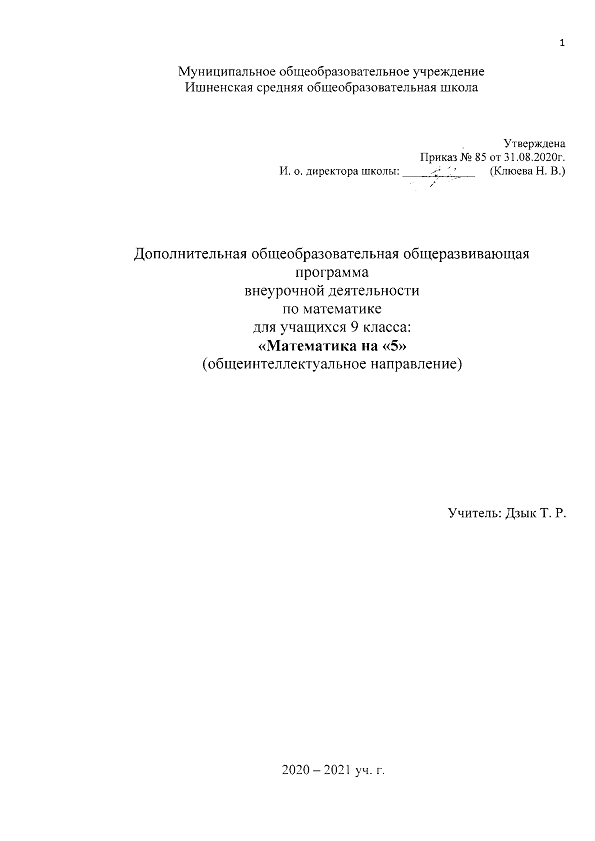 